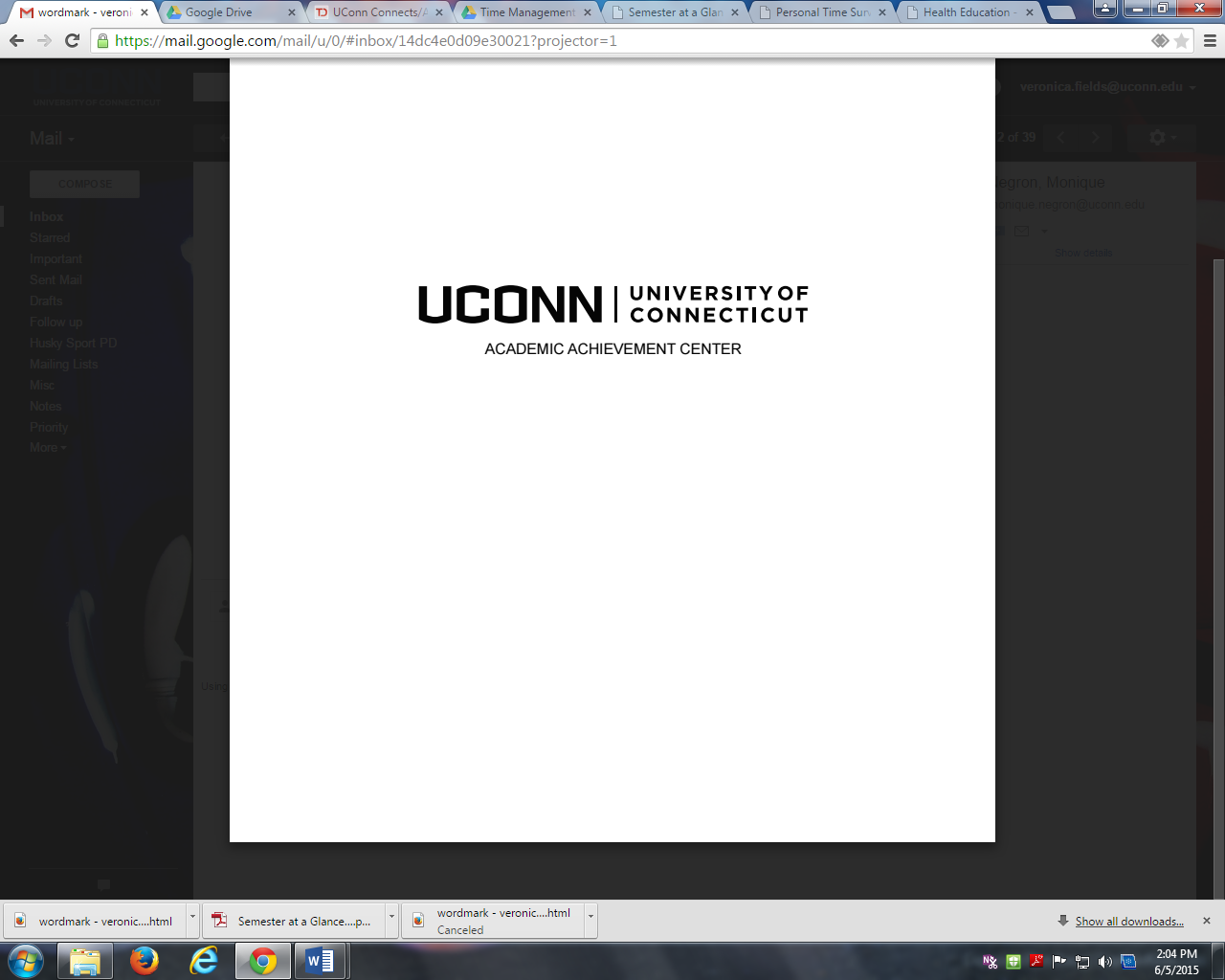 Timetable and Master PlanList all class meeting times and try to reserve about an hour of daytime class study time for every hour in class. Don’t forget to plan for meal times, exercise time, free time, and other commitments you have within your week.  SundayMondayTuesdayWednesdayThursdayFridaySaturday6:007:008:009:0010:0011:0012:001:002:003:004:005:006:007:008:009:0010:0011:0012:00